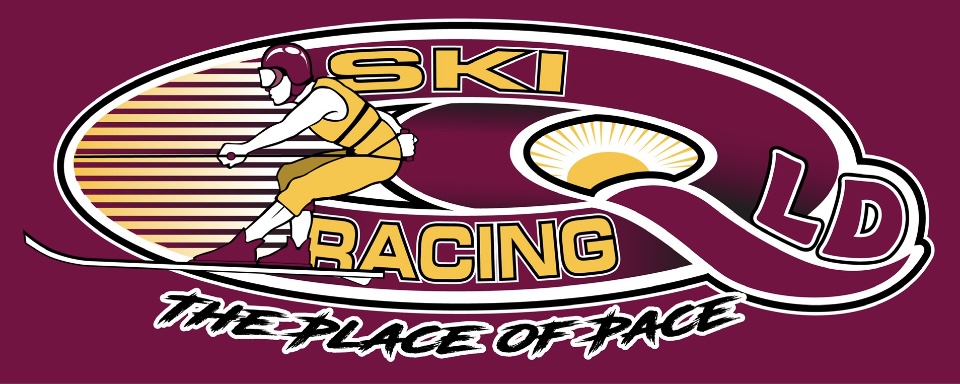 		      Ski Racing Queensland General Meeting 				8th March 2023			     Zoom Conference CallMeeting Opened at 7.41pmElected Officers: David McCallum(President), Stewart Smith (Vice President),Debra Opperman (Treasurer), Edwina Best (Secretary), Stewart Smith (SRA Delegate), Chris Singleton(SRA Safety), Scott Cleaver(SRA Race committee) Attendees: David McCallum(DM), Stewart Smith (SS), Jason Davis (JD), Derek Mountney (DM), Nathan Walker(NW), Debra Oppermann(DO), Suzi Cartwright(SC),Todd Lloyd(TL), Jarod Mountney(DM), Chris Singleton(CS), David Dyer – visitor from CaloundraApologies: Edwina Best(EB), Brian Shepherd(BS)Minutes from last meeting January 2023 :  Accepted : Jason Davis					           		   Seconded: Derek MountneyBusiness Arising from minutes:Nil Correspondence In:Ben Casey acknowledged Oz title Ben - ok for scott & Chris Richmond Valley - letter Water ski racer Jon Horbs - reply NSW/act calendar In principle Tier8Correspondence Out-	Ben Casey - Oz Titles No Jon/Ben -Race & safety nominations Membership proposal Water ski racer articleRichmond council SRA - wetsuit MSQ NSW clashes25year old - family Proposal feedback request Permits - MSQPermits - seq Scott Cummings - surveyor Financial Report –  Accepted – Chris Singleton			Seconded – Derek MountneyAvailable on requestElectronic Banking to be setupMotion raised by Derek Mountney and 2nd by Stewart Smith Carried that Deb Oppermann would arrange to setup with Edwina as 2nd signatureCheque Book to remain in place with Deb Oppermann and Jason Davis SignaturesSRA Updates- Clarence 80 – 23rd & 24th July 2023 – Agreed to go ahead in conjunction with Northern Rivers Aquatic Club from Maclean.- QLD Titles – June 2023 – Mention of NSW/ACT combining at Big River Holiday Park- World Titles bid November 2023 – Approved- Submitted a SRQ dedicated membership scheme, at this stage acceptance of SRQ being a Tier8 membership available by the board.- More work to be done on state titles and classicsPls see the proposed Vic Race Day Assistance Plan for R80.The board is required to sign off on this for sanctioning.The plan vs current structure provides for a Trauma Doctor and a critical care nurse to be in attendance, an ambulance and access to hospital.  I believe this is a step up from Ambulance Vic’s current offer.- Ben Casey - membership flexibility & race live - Hearn suspension - Membership - Raising family membership - age to 25Judging Updates- Nil to ReportSafety Updates- MSQ advised that risk assesments, actions plans and training/induction should be carried out with all safety boat crews- Boat registrations to be changed from recreational to other categories in line with MSQ requirements for clubs and associations.- Boat scrutinnering to be carried out at Atkinson Dam including crew equipment- Skier scrutineering - wetsuits and helmets to be conducted in line with SRA rulesEquipment Update:- Safety Boats – MSQ advised that they must be registered and surveyed as commercial - Spill kits to be discussed to be purchased at a later stageMarketing/Media:Nil to reportTrophies:- Chase up Perpetual Trophies – Emma Williams, Ben GulleyGeneral Business:Positions Voted InRace Director – VacantRace Control – VacantEquipment – Todd Lloyd – Nominated SS, 2nd DM – TL AcceptedJudging Co-Ordinator – EBMarketing – Derek Mounteny - Nominted SS, 2nd CS, DM AcceptedTrophy – Mountney Family – Nominated SS, 2nd DMDevelopment – Chris Singleton/Nathan Walker – Nominated SS, 2ND JDSafety Officer – Brian Shepherd has advised that he is willing to be a consultant Scrutineer – SRA Mark OppermanCalendar – Lake Atkinson – April 22nd and 23rd Agreed with social Saturday skiing and BBQNext General Committee Meeting – 5th April 2023Meeting Closed at 8.53pmMinutes Pending Confirmation and acceptance at the next General Meeting 